ПЛАН ЗАСТРОЙКИ КОНКУРСНОЙ ПЛОЩАДКИ ЧЕМПИОНАТА /РЕГИОНАЛЬНЫЙ ЭТАП/ ПО КОМПЕТЕНЦИИ«ОБСЛУЖИВАНИЕ ТЯЖЁЛОЙ ТЕХНИКИ»Место проведения: Чувашская Республика, г. Алатырь, ул. Ленина, 90.Государственное автономное профессиональное образовательное учреждение Чувашской Республики «Алатырский технологический колледж» Министерства образования Чувашской Республикис 25 по 30 марта 2024 г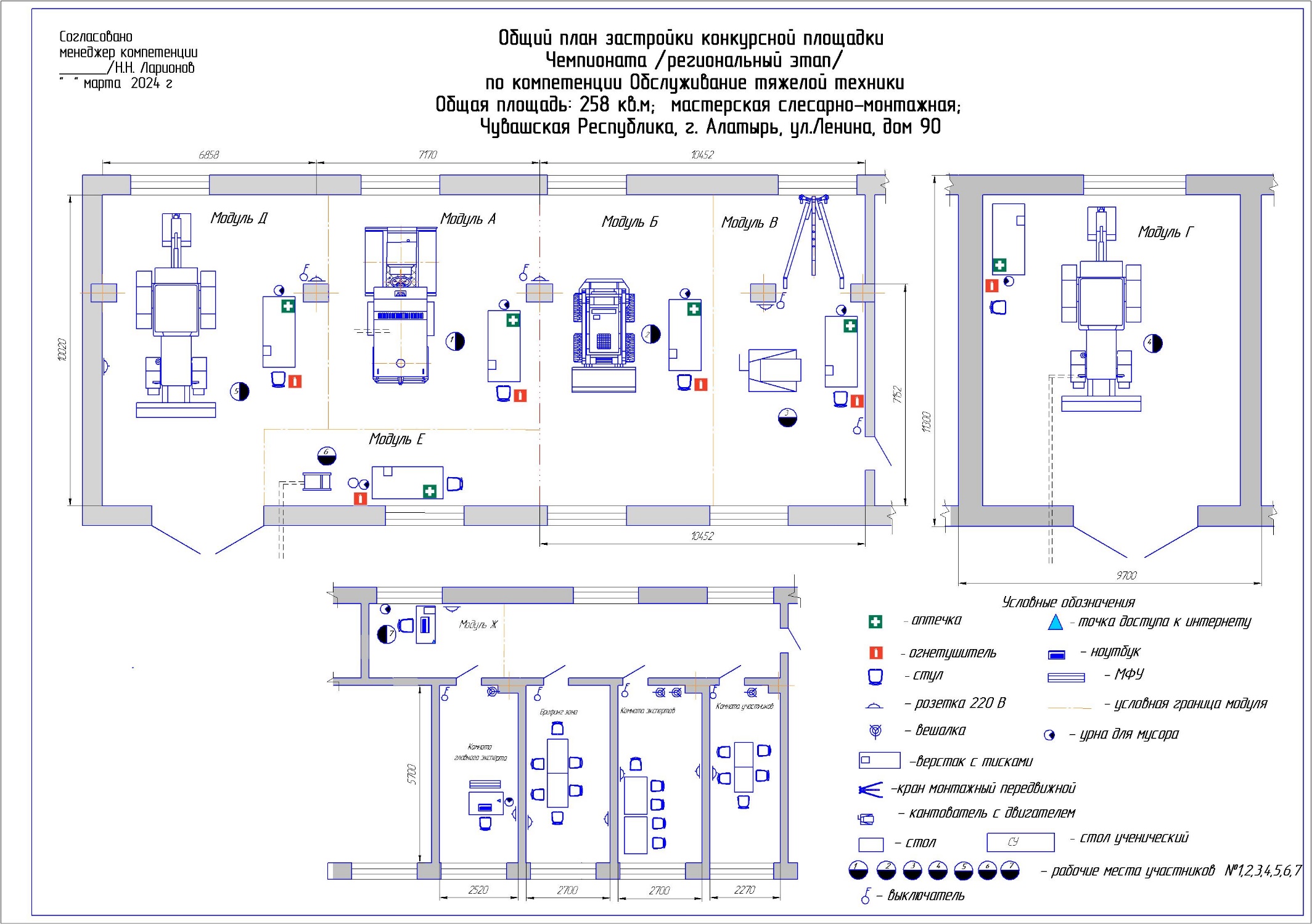 